Suggested Packing List for Wilderness Camp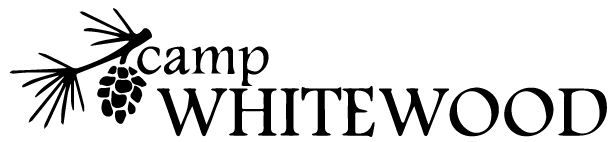 Flashlight					Rain coat					1 pair extra tennis shoesToothbrush 					Toothpaste 	Sweatshirt/jacket				PajamasHairbrush (girls, if preferred) 			Camera (optional) Undies						Journal (optional)Swim suit 				2 or 3 changes of clothes (shirt and pants/shorts) T-shirtLong pants (athletic pants, if you have them…avoid cotton)SocksBoots or shoes that can get wetHat, if desiredDeodorantBug SpraySunscreenDon’t wear smelly body splash or lotion!Equipment provided by camp:Sleeping bags 			TentsSleeping pads 			Stove/gasTarp 				FoodBackpack 			Trowel and toilet paperMess kit 			RopePlastic bags for packs		LanternCooking utensils/pots/etc.	Water bottleWhat NOT to Bring to Camp• Cell Phones, iPods, Radios, pagers, walkman, MP-3 players, CD’s, game boys or other electronic devices (we cannot be responsible for these items and they take away from the camp experience—most cabins have music in them). • Weapons, including pocket knives • Over the counter medications (we have a fully equipped health lodge). If a camper brings over the counter medicine, it must be checked in with our camp nurse at check in. • Campers may be dismissed from camp if found possessing weapons, illegal drugs, alcohol or cigarettes. Thank you for leaving these items at home!